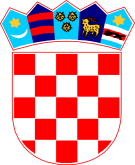 REPUBLIKA HRVATSKA   ZADARSKA ŽUPANIJA   OPĆINA PRIVLAKA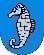            Ivana Pavla II  46          23233 PRIVLAKAKLASA: 363-01/24-03/3UBROJ: 2198-28-02-24-1Privlaka, 12. ožujka 2024. godineTemeljem članka 15. Zakona o javnoj nabavi (“Narodne novine” broj 120/16, 114/22), članka 1. stavka 1.1. Pravilnika o provedbi postupka jednostavne nabave roba, radova i usluga od 30. lipnja 2017.g. (KLASA: 011-01/17-01/01, URBROJ: 2198/28-02-17-1) i članka 46. Statuta Općine Privlaka (“Službeni glasnik Zadarske županije” broj 05/18, 07/21, 11/22, “Službeni glasnik Općine Privlaka”, broj 04/23), općinski načelnik donosiOdluku o pokretanju postupka nabave radova na modernizaciji nerazvrstanih cesta na području Općine Privlaka - evidencijski broj nabave BN 37/24Članak 1.Ovom odlukom određuje se početak postupka jednostavne nabave u predmetu nabave radova na modernizaciji nerazvrstanih cesta za:- Ulica Put Mletka na k.č. 7756 i 7755/6 k.o. Privlaka 
- Ulica Marka Pola na k.č. 4032/1 k.o. Privlaka 
- Nogostup Sabunike na k.č. 6766/1 k.o. Privlaka 
- Ulica između Put Sabunika i Stadionske Ulice na k.č. 6766/2 k.o. Privlaka
- Ulica Hrvatskog Sabora - dio na k.č. 6167/1 k.o. Privlaka - Ulica između ulice Put Punte Sebačeva i Jakova Gotovca na k.č. 8048 k.o. Privlaka 
- Ulica Obala Kralja Tomislava na k.č. 9283/1 k.o. Privlaka 
- Dio Ulice Matije Gupca na k.č. 431/1 k.o. Privlaka 
- Ulica Alojzija Stepinca odvojak na k.č. 7580 k.o. Privlaka 
- Ulica Put Punte na k.č. 3280 k.o. Privlaka Članak 2.Postupak javne nabave provodi imenovano stručno povjerenstvo u sastavu: 1. Barbara Glavan, viši stručni suradnik za opće i pravne poslove i lokalnu samoupravu u JUO Općine Privlaka, za predsjednicu2. Antonio Glavan, viši komunalni referent u JUO Općine Privlaka, za člana3. Marin Buškulić, referent-komunalno-prometni redar u JUO Općine Privlaka, za člana.Članak 3.Procijenjena vrijednost nabave iznosi 60.000,00 EUR (šezdesettisućaeuranulacenti).Članak 4.Ova Odluka stupa na snagu danom donošenja, a bit će objavljena na mrežnim stranicama Općine Privlaka.Načelnik Općine PrivlakaGašpar Begonja, dipl.ing.